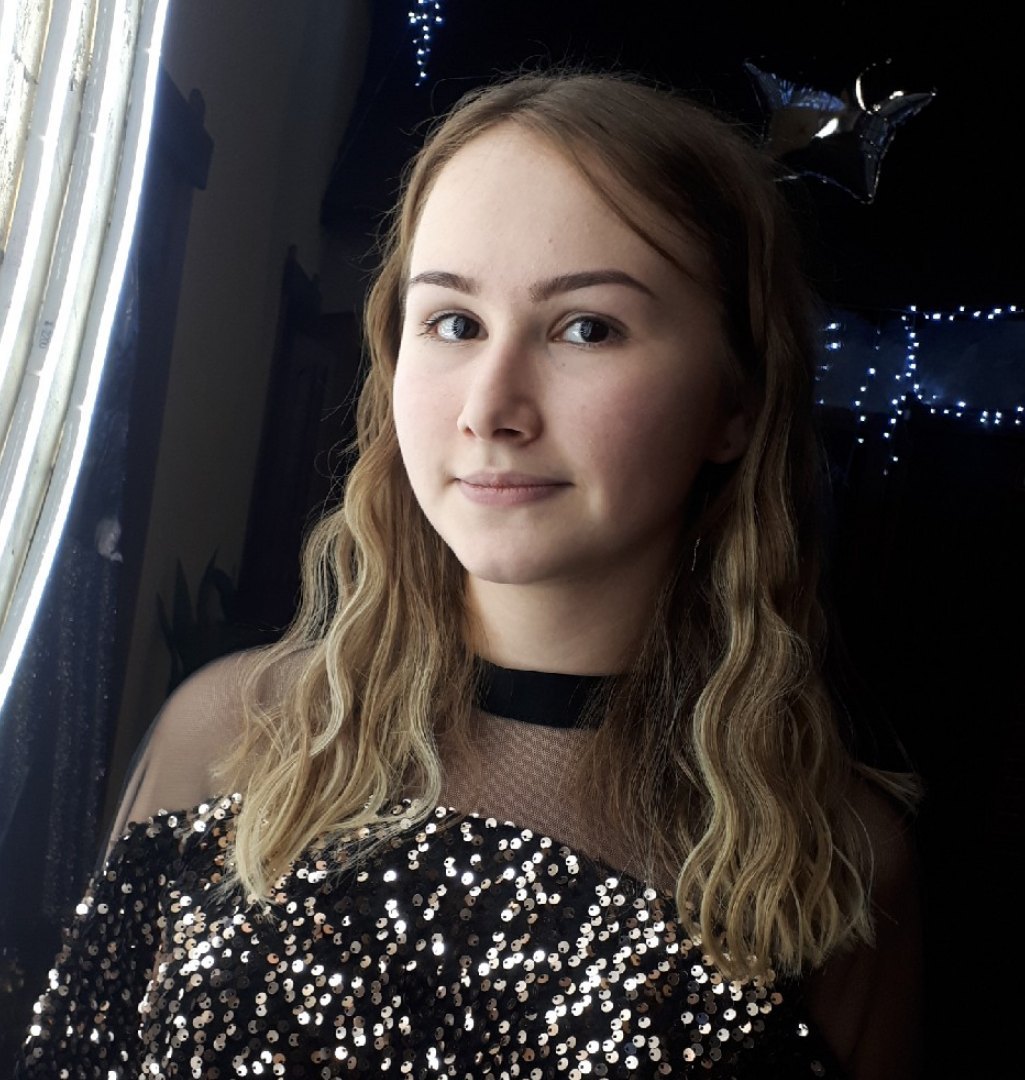 	Ивонина Елена Валерьевна, выпускница творческого объединения «Социальное проектирование», руководитель Апкина Ильфида Рудольфовна.Занималась в коллективе с 2017 по 2020 год.Выпускница краевой заочной школы естественно-математических наук;участница регионального конкурса «Юных исследователей окружающей среды»;Победитель муниципального конкурса исследовательских работ старшеклассников.Студентка Пермского Государственного Медицинского Университета имени академика Е.А. Вагнера.